TRASMISSIONE RICHIESTA INFORMAZIONI E/O RECLAMOai sensi della delibera ARERA n. 15/2022 allegato art. 13, 14, 15, 16, 17, 18TIPO RICHIESTA:               RICHIESTA INFORMAZIONI	                       RECLAMOIl sottoscritto		                            cognome	nomenato a	il  	luogo di nascita	      data di nascitacodice fiscale   	                                                       codice fiscaleresidente in   		 	comune di residenza	indirizzo di residenzarecapiti   		numero telefono	posta elettronicaTitolare dell’utenza sita   	Indirizzo dei locali: via, numero civico, scala, internoSERVIZIO A CUI SI RIFERISCE  E/O IL RECLAMO:Raccolta rifiutiCentro comunale di raccoltaSpazzamento manualeSpazzamento meccanizzatoLavaggio stradeServizio TARI e rapporto con gli utentiDESCRIZIONE DELLA RICHIESTA INFORMAZIONI E/O DEL RECLAMOIl sottoscritto, con la presente richiede di ricevere risposta:Posta  		           inserire indirizzo se diverso da quello dell’utenzaE-mail/PEC  		                             inserire indirizzo	, lì  		 	            luogo	                    data	                 firma del dichiaranteMODALITA’ DI PRESENTAZIONE: La dichiarazione deve essere presentata all’Ufficio Entrate Tributarie del Comune per mezzo:sportello - Viale Martiri della Libertà 1 - Albengaposta – Comune di Albenga, Piazza San Michele 17 – 17031 Albenga (SV) e-mail – tributi@comune.albenga.sv.itPer qualsiasi ulteriore informazione consultare il sito (www.trasparenzatari.it/trasparenzatari/?COMUNE=A145)Informativa ai sensi dell’art.13 del decreto legislativo 30 Giugno 2003 n. 196 (di seguito “Codice”) e dell’art. 13 del Regolamento UE 2016/679 del 27 aprile 2016 (di seguito “Regolamento”)La informiamo che i suoi dati personali anagrafici e fiscali acquisiti sono trattati in forma cartacea, informatica e telematica per esigenze contrattuali e di legge. Ferme restando le comunicazioni e diffusioni effettuate in esecuzione di obblighi di legge e di contratto, i dati saranno comunicati nel rispetto delle finalità sopra indicate, ai seguenti soggetti esterni: Enti locali e altri intermediari finanziari per gli adempimenti correlati al rapporto commerciale (ad esempio per i pagamenti) professionisti, consulenti e società di servizi, eventualmente a studi legali e società di recupero crediti, a Organismi di vigilanza, Autorità giudiziarie nonché a tutti gli altri soggetti ai quali la comunicazione sia obbligatoria per legge per l’espletamento delle finalità previste dalla legge. Relativamente ai dati conferiti, l'interessato può esercitare i diritti previsti dall'art. 7 del Codice e art.15 del Regolamento inviando apposita istanza scritta a mezzo raccomandata r/r al seguente indirizzo: Comune di Albenga, Piazza San Michele 17 – 17031 Albenga (SV) oppure a mezzo e-mail all’indirizzo: protocollo@pec.comune.albenga.sv.it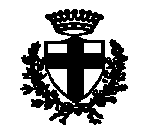 COMUNE DI ALBENGA- Servizio Entrate Tributarie –V.le Martiri della Libertà 1 – 0182/5685211-213-214-219tributi@comune.albenga.sv.itprotocollo@pec.comune.albenga.sv.itT A S S A   R I F I U T I